SPRING ENVST INTERNSHIP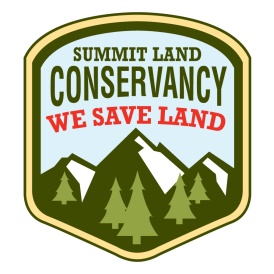 Summit Land Conservancy is a land trust in Park City that works to permanently protect the open spaces of Summit County.  The Conservancy has preserved over 3,000 acres and needs your help to protect more!We have an opportunity available for an individual to work with a nationally accredited land trust while gaining knowledge about land conservation, exploring Summit County’s open spaces, and working with a unique blend of fun, enthusiastic, environmentally-conscious individuals. ResponsibilitiesPark Rx ProgramSummit Land Conservancy is looking to initiate a new, exciting program that partners with local entities and doctors to provide health and wellness among individuals through use of public open spaces. We are looking for an intern to help the Education and Outreach Director with undertaking this project and organizing a volunteer team to execute the program. Winter Outreach Program/Moon Shine AdventuresSummit Land Conservancy is looking to launch a winter pilot program to complement our summer Hops Hunters program. An intern will work with the Education and Outreach Director to plan activities that bring people onto the land during the winter/spring months. Programs include but are not limited to: guided raptor hikes with our partners at HawkWatch International, cross country skiing in Round Valley, and more! Kids Outdoors Youth Program/Outdoor Explorers Summer Camps Assist the Education and Outreach Director with the Kids Outdoors after school program, Friday afternoons. An intern will chaperone children from Park City School District elementary schools as they engage in unstructured free play in nature on various properties protected by the Conservancy.Support the Education and Outreach Director with planning 2017 Outdoor Explorers Summer Camps. Due to great success with our adventure camps, we will be expanding the program and are considering increasing ages and activities.Conservation/Stewardship ProgramsSupport the Conservation/Stewardship team with office and administrative duties such as filing, copying, scanning and spreadsheet updates.  Experience with (or willingness to learn) advanced features of Microsoft Word, Excel and Publisher is preferred.Other Support the Executive Assistant with various administrative duties.Is there something specific you want to learn or do? Let us know, and during your time with us we will attempt to make this happen. Please send resume, interest letter, and inquiries to caitlin@wesaveland.org